ДОГОВОР об образовании № ________на обучение по образовательным программам среднего профессионального образованияОбластное государственное автономное профессиональное образовательное учреждение «Ульяновский авиационный колледж – Межрегиональный центр компетенций» осуществляющее образовательную деятельность на основании лицензии серия 73Л01 № 0001530 от «11» августа 2016 г. регистрационный № 2987, выданной Министерством образования и науки Ульяновской области, именуемое в дальнейшем «Исполнитель», в лице директора Китаевой Натальи Николаевны, действующей на основании Устава утвержденного Министерством образования и науки Ульяновской области ,с одной стороны, и_____________________________________________________________________________,(фамилия, имя, отчество (при наличии) законного представителя лица, зачисляемого на обучение <1>/фамилия, имя, отчество (при наличии) лица, зачисляемого на обучение/наименование организации с указанием должности, фамилии, имени, отчества (при наличии) лица, действующего от имени организации, документов, подтверждающих полномочия указанного лица <2>)    далее - "Заказчик", действующий в интересах несовершеннолетнегодалее - "Обучающийся" <4> (ненужное вычеркнуть), совместно именуемые Стороны, заключили настоящий Договор о нижеследующем.I. Предмет Договора1.1. Исполнитель обязуется предоставить образовательную услугу, а Заказчик обязуется оплатить обучение по образовательной программе _____________________________________________________________________________(наименование образовательной программы среднего профессионального образования)___________________________________________________________________________.(форма обучения, код, наименование профессии, специальности или направления подготовки)в пределах федерального государственного образовательного стандарта или образовательного стандарта в соответствии с учебными планами, в том числе индивидуальными, и образовательными программами Исполнителя.1.2. Срок освоения образовательной программы (продолжительность обучения) на момент подписания Договора составляет _________________________                                                                                                  (количество месяцев, лет)Срок обучения по индивидуальному учебному плану, в том числе ускоренному обучению, составляет ______________________________                                            (количество месяцев, лет)1.3. После освоения Обучающимся образовательной программы и успешного прохождения    государственной    итоговой    аттестации    ему    выдается   диплом                             (вид документа (при наличии), выдаваемого обучающемуся после успешного освоения им соответствующей образовательной программы (части образовательной программы))II. Взаимодействие сторон 2.1. Исполнитель вправе:2.1.1. Самостоятельно осуществлять образовательный процесс, устанавливать системы оценок, формы, порядок и периодичность промежуточной аттестации Обучающегося;2.1.2. Применять к Обучающемуся меры поощрения и меры дисциплинарного взыскания в соответствии с законодательством Российской Федерации, Уставом Исполнителя, настоящим Договором и локальными нормативными актами Исполнителя.2.2. Заказчик вправе:2.2.1. получать информацию от Исполнителя по вопросам организации и обеспечения надлежащего предоставления услуг, предусмотренных разделом I настоящего Договора.2.2.3. получать информацию об успеваемости, поведении, отношении Обучающегося к учебе в целом и по отдельным предметам учебного плана. 2.3. Обучающийся вправе:2.3.1. получать информацию от Исполнителя по вопросам организации и обеспечения надлежащего предоставления услуг, предусмотренных разделом I настоящего Договора;2.3.2. пользоваться имуществом Исполнителя, необходимым для освоения образовательной программы, в том числе учебными помещениями, компьютерными классами, учебно-лабораторным оборудованием, библиотекой, читальным залом спортивным залом;2.3.3. принимать участие в социально-культурных, оздоровительных и иных мероприятиях, организованных Исполнителем;2.3.4. получать полную и достоверную информацию об оценке своих знаний, умений, навыков и компетенций, а также о критериях этой оценки.2.3.5. пользоваться дополнительными образовательными услугами, предоставляемыми Исполнителем и не входящими в учебную программу, на основании отдельно заключенного договора.2.4. Исполнитель обязан:2.4.1. зачислить на обучение Обучающегося, выполнившего установленные законодательством   Российской Федерации, Уставом Исполнителя, иными локальными  нормативными  актами  Исполнителя  условия  приема в качестве студента;2.4.2. до заключения договора и в период его действия представлять Заказчику достоверную информацию, о себе и об оказываемых платных образовательных услугах, обеспечивающую возможность их правильного выбора. 2.4.3 довести до Заказчика информацию, содержащую сведения о предоставлении платных образовательных услуг в порядке и объеме, которые предусмотрены Законом Российской Федерации «О защите прав потребителей» и Федеральным законом «Об образовании в Российской Федерации»;2.4.4. организовать и обеспечить надлежащее предоставление образовательных услуг, предусмотренных разделом I настоящего Договора. Образовательные услуги оказываются в соответствии с федеральным государственным образовательным стандартом или образовательным стандартом, учебным планом, в том числе индивидуальным, и расписанием занятий Исполнителя;2.4.5. обеспечить Обучающемуся предусмотренные выбранной образовательной программой условия ее освоения;2.4.6. принимать от Обучающегося и (или) Заказчика плату за образовательные услуги;2.4.7. обеспечить Обучающемуся уважение человеческого достоинства, защиту от всех форм физического и психического насилия, оскорбления личности, охрану жизни и здоровья.2.4.8. обеспечить заказчику и обучающемуся оказание платных образовательных услуг в полном объеме в соответствии с образовательными программами (частью образовательной программы) и условиями договора.2.5. Обучающийся обязуется:2.5.1. посещать занятия, добросовестно выполнять все задания, предусмотренные учебным планом и образовательными программами среднего профессионального образования;2.5.2. в установленные Исполнителем сроки проходить контроль и аттестацию по каждому виду учебных занятий, включенных в учебный план;2.5.3. относиться бережно к имуществу, материальным ценностям Исполнителя.2.5.4. соблюдать правила внутреннего распорядка техникума в соответствии с Уставом Исполнителя, настоящим Договором и локальными нормативными актами Исполнителя.2.5.5. заказчик и (или) Обучающийся обязан(-ы) своевременно вносить плату за предоставляемые Исполнителем образовательные услуги, указанные в разделе I настоящего Договора, в размере и порядке, определенными настоящим Договором, а также предоставлять платежные документы, подтверждающие такую оплату.III. Стоимость образовательных услуг, сроки и порядок их оплаты3.1. Полная стоимость образовательных услуг за весь период обучения Обучающегося составляет _____________________________________________ рублей.  Стоимость образовательных услуг за один учебный год составляет_______________________________________________ рублей.Увеличение стоимости образовательных услуг после заключения настоящего Договора не допускается, за исключением увеличения стоимости указанных услуг с учетом уровня инфляции, предусмотренного основными характеристиками федерального бюджета на очередной финансовый год и плановый период.3.2. При зачислении Обучающегося в учреждение оплата за обучение производится в следующем порядке:3 вариант: Оплата обучения производится в рассрочку, ежеквартально в следующем порядке:в течение 10 (десяти) банковских дней с даты заключения настоящего Договора, до 15 ноября текущего учебного года, до 15 февраля текущего учебного года, до 15 мая текущего учебного года.С вариантом 3 Согласен _________________________/_______________________________/3.2.1.  За последующие годы обучения Обучающегося в учреждении плата за обучение производится одним из ниже перечисленными способами:1 вариант: сразу за один учебный год обучения производится в срок до 31 августа текущего учебного года. 2 вариант: при оплате за каждый семестр обучения, оплата производится в срок до 31 августа (за первый семестр) и до 15 февраля (за второй семестр) текущего учебного года.    3 вариант: Оплата обучения производится ежеквартально в следующем порядке:до 31 августа текущего учебного года, до 15 ноября текущего учебного года, до 15 февраля текущего учебного года, до 15 мая текущего учебного года.3.3. Оплата производится Заказчиком или Обучающимся, или иным 3-м лицом в безналичном порядке на счет Исполнителя по предоставлению Договора, с указанием номера и даты договора, ФИО Обучающегося. Заказчик или Обучающийся, или иное 3 –е лицо предоставляет Исполнителю копии (с предъявлением подлинников) документов, подтверждающих оплату услуг.IV. Порядок изменения и расторжения Договора4.1. Условия, на которых заключен настоящий Договор, могут быть изменены по соглашению Сторон или в соответствии с законодательством Российской Федерации.4.2. Настоящий Договор может быть расторгнут по соглашению Сторон.4.3. Настоящий Договор может быть расторгнут по инициативе Исполнителя в одностороннем порядке в случаях, предусмотренных пунктом 22 Правил оказания платных образовательных услуг, утвержденных постановлением Правительства Российской федерации от 15 сентября 2020 года №1441, а именно по следующим основаниям:- применение к Обучающемуся, достигшему возраста 15 лет, отчисления как меры дисциплинарного взыскания- невыполнение Обучающимся по профессиональной образовательной обязанностей по добросовестному освоению такой образовательной программы и выполнению учебного плана;- установление нарушения порядка приема, повлекшего по вине Обучающегося его незаконное зачисление в Колледж;- просрочка оплаты стоимости платных образовательных услуг;- невозможность надлежащего исполнения обязательств по оказанию платных образовательных услуг вследствие действий (бездействия) Обучающегося.Обучающимся 4.4. Заказчик вправе отказаться от исполнения договора и потребовать полного возмещения убытков, если в установленный договором срок недостатки платных образовательных услуг не устранены исполнителем. Заказчик также вправе отказаться от исполнения договора, если им обнаружен существенный недостаток оказанных платных образовательных услуг или иные существенные отступления от условий договора.4.5. Если исполнитель нарушил сроки оказания платных образовательных услуг (сроки начала и (или) окончания оказания платных образовательных услуг и (или) промежуточные сроки оказания платной образовательной услуги) либо если во время оказания платных образовательных услуг стало очевидным, что они не будут осуществлены в срок, заказчик праве по своему выбору:- назначить исполнителю новый срок, в течении которого исполнитель должен приступить к оказанию платных образовательных услуг и (или) закончить оказание платных образовательных услуг;- поручить оказать платные образовательные услуги третьим лицам за разумную цену и потребовать от исполнителя возмещения понесенных убытков;- потребовать уменьшения стоимости платных образовательных услуг;- расторгнуть договор.4.6. В соответствии Гражданским Кодексом Российской Федерации Статья 782:- заказчик вправе отказаться от исполнения договора при условии оплаты исполнителю фактически понесенных им расходов.- исполнитель вправе отказаться от исполнения обязательств по договору лишь при условии полного возмещения заказчику убытков.V. Ответственность Сторон5.1. За неисполнение или ненадлежащее исполнение своих обязательств по Договору Стороны несут ответственность, предусмотренную законодательством Российской Федерации и настоящим Договором.5.2. Все споры, вытекающие из настоящего Договора, решаются путем непосредственных переговоров, а при не достижении соглашения – в судебном порядке.VI. Срок действия Договора6.1. Настоящий Договор вступает в силу со дня его заключения Сторонами и действует до полного исполнения Сторонами обязательств.VII. Заключительные положения7.1. Исполнитель вправе снизить стоимость платной образовательной услуги по Договору с учетом покрытия недостающей стоимости платных образовательных услуг за счет собственных средств исполнителя, в том числе средств, полученных от приносящей доход деятельности, добровольных пожертвований и целевых взносов физических и(или) юридических лиц. Основания и порядок снижения стоимости платной образовательной услуги устанавливаются локальным нормативным актом Исполнителя и доводятся до сведения Обучающегося.7.2. Сведения, указанные в настоящем Договоре, соответствуют информации, размещенной на официальном сайте Исполнителя в сети "Интернет" на дату заключения настоящего Договора.7.3. Под периодом предоставления образовательной услуги (периодом обучения) понимается промежуток времени с даты издания приказа о приеме Обучающегося в образовательную организацию до даты издания приказа об окончании обучения, отчислении, переводе Обучающегося из образовательной организации.7.4. Настоящий Договор составлен в 3 экземплярах, по одному для каждой из сторон. Все экземпляры имеют одинаковую юридическую силу. Изменения и дополнения настоящего Договора могут производиться только в письменной форме и подписываться уполномоченными представителями Сторон.7.5. Изменения Договора оформляются дополнительными соглашениями к Договору.Заказчик и Обучающийся ознакомлены с Лицензией, Свидетельством о государственной аккредитации, основными положениями Устава и Правилами внутреннего распорядка колледжа:VIII. Адреса и реквизиты Сторон<1> Заполняется в случае, если на момент заключения договора лицу, зачисляемому на обучение, не исполнилось четырнадцать лет.<2> Заполняется в случае, если Заказчик является юридическим лицом.<3> Заполняется в отношении лица, зачисляемого на обучение, которому на момент заключения договора не исполнилось четырнадцати лет.<4> Заполняется в отношении лица, зачисляемого на обучение, которому на момент заключения договора исполнилось четырнадцать лет.г. Ульяновск"___" _____________ 2021 г.(фамилия, имя, отчество (при наличии) лица, зачисляемого на обучение) далее - "Обучающийся" <3>/ и,(фамилия, имя, отчество (при наличии) лица, зачисляемого на обучение)1 вариант: Заказчик/Обучающийся производит 100% предоплату на расчетный счет Исполнителя от стоимости образовательных  услуг за один год обучения по Договору в течение 10 (десяти) банковских дней с даты  заключения настоящего Договора.С вариантом 1 Согласен  _________________________/_______________________________/2 вариант: Оплата обучения производится в рассрочку, за первый семестр производится авансом в течение 10 (десяти) банковских дней с даты заключения настоящего Договора, оплата за второй семестр производится до 15 февраля текущего учебного года. С вариантом 2 Согласен  _________________________/_______________________________/Подпись, И.О. Фамилия ЗаказчикаПодпись, И.О. Фамилия ОбучающегосяИсполнительОбучающийсяОбучающийсяОбучающийсяОбучающийсяОбучающийсяОбучающийсяОбучающийсяОбучающийсяОбучающийсяобластное государственное автономное профессиональное образовательное учреждение «Ульяновский авиационный колледж-Межрегиональный центр компетенций»ИНН 7328014430 КПП 732801001Банковские реквизиты:Наименование получателя:УФК по Ульяновской области (ОГАПОУ "УАвиаК-МЦК", л/с 30686206000)Расчетный счет: 03224643730000006800Казначейский счет: 40102810645370000061 в ОТДЕЛЕНИЕ УЛЬЯНОВСК БАНКА РОССИИ//УФК по Ульяновской области г Ульяновск, БИК 017308101ОКТМО 73701000КБК 00000000000000000130Директор ____________________ Н.Н. Китаева                                 (подпись)                                                                      М.П.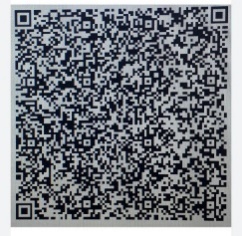 областное государственное автономное профессиональное образовательное учреждение «Ульяновский авиационный колледж-Межрегиональный центр компетенций»ИНН 7328014430 КПП 732801001Банковские реквизиты:Наименование получателя:УФК по Ульяновской области (ОГАПОУ "УАвиаК-МЦК", л/с 30686206000)Расчетный счет: 03224643730000006800Казначейский счет: 40102810645370000061 в ОТДЕЛЕНИЕ УЛЬЯНОВСК БАНКА РОССИИ//УФК по Ульяновской области г Ульяновск, БИК 017308101ОКТМО 73701000КБК 00000000000000000130Директор ____________________ Н.Н. Китаева                                 (подпись)                                                                      М.П.(Ф.И.О. обучающегося полностью)(Ф.И.О. обучающегося полностью)(Ф.И.О. обучающегося полностью)(Ф.И.О. обучающегося полностью)(Ф.И.О. обучающегося полностью)(Ф.И.О. обучающегося полностью)(Ф.И.О. обучающегося полностью)(Ф.И.О. обучающегося полностью)(Ф.И.О. обучающегося полностью)областное государственное автономное профессиональное образовательное учреждение «Ульяновский авиационный колледж-Межрегиональный центр компетенций»ИНН 7328014430 КПП 732801001Банковские реквизиты:Наименование получателя:УФК по Ульяновской области (ОГАПОУ "УАвиаК-МЦК", л/с 30686206000)Расчетный счет: 03224643730000006800Казначейский счет: 40102810645370000061 в ОТДЕЛЕНИЕ УЛЬЯНОВСК БАНКА РОССИИ//УФК по Ульяновской области г Ульяновск, БИК 017308101ОКТМО 73701000КБК 00000000000000000130Директор ____________________ Н.Н. Китаева                                 (подпись)                                                                      М.П.областное государственное автономное профессиональное образовательное учреждение «Ульяновский авиационный колледж-Межрегиональный центр компетенций»ИНН 7328014430 КПП 732801001Банковские реквизиты:Наименование получателя:УФК по Ульяновской области (ОГАПОУ "УАвиаК-МЦК", л/с 30686206000)Расчетный счет: 03224643730000006800Казначейский счет: 40102810645370000061 в ОТДЕЛЕНИЕ УЛЬЯНОВСК БАНКА РОССИИ//УФК по Ульяновской области г Ульяновск, БИК 017308101ОКТМО 73701000КБК 00000000000000000130Директор ____________________ Н.Н. Китаева                                 (подпись)                                                                      М.П.ПаспортПаспортПаспортобластное государственное автономное профессиональное образовательное учреждение «Ульяновский авиационный колледж-Межрегиональный центр компетенций»ИНН 7328014430 КПП 732801001Банковские реквизиты:Наименование получателя:УФК по Ульяновской области (ОГАПОУ "УАвиаК-МЦК", л/с 30686206000)Расчетный счет: 03224643730000006800Казначейский счет: 40102810645370000061 в ОТДЕЛЕНИЕ УЛЬЯНОВСК БАНКА РОССИИ//УФК по Ульяновской области г Ульяновск, БИК 017308101ОКТМО 73701000КБК 00000000000000000130Директор ____________________ Н.Н. Китаева                                 (подпись)                                                                      М.П.ВыданВыданобластное государственное автономное профессиональное образовательное учреждение «Ульяновский авиационный колледж-Межрегиональный центр компетенций»ИНН 7328014430 КПП 732801001Банковские реквизиты:Наименование получателя:УФК по Ульяновской области (ОГАПОУ "УАвиаК-МЦК", л/с 30686206000)Расчетный счет: 03224643730000006800Казначейский счет: 40102810645370000061 в ОТДЕЛЕНИЕ УЛЬЯНОВСК БАНКА РОССИИ//УФК по Ульяновской области г Ульяновск, БИК 017308101ОКТМО 73701000КБК 00000000000000000130Директор ____________________ Н.Н. Китаева                                 (подпись)                                                                      М.П.Дата выдачиДата выдачиДата выдачиДата выдачиобластное государственное автономное профессиональное образовательное учреждение «Ульяновский авиационный колледж-Межрегиональный центр компетенций»ИНН 7328014430 КПП 732801001Банковские реквизиты:Наименование получателя:УФК по Ульяновской области (ОГАПОУ "УАвиаК-МЦК", л/с 30686206000)Расчетный счет: 03224643730000006800Казначейский счет: 40102810645370000061 в ОТДЕЛЕНИЕ УЛЬЯНОВСК БАНКА РОССИИ//УФК по Ульяновской области г Ульяновск, БИК 017308101ОКТМО 73701000КБК 00000000000000000130Директор ____________________ Н.Н. Китаева                                 (подпись)                                                                      М.П.Домашний адресДомашний адресДомашний адресДомашний адресДомашний адресДомашний адресобластное государственное автономное профессиональное образовательное учреждение «Ульяновский авиационный колледж-Межрегиональный центр компетенций»ИНН 7328014430 КПП 732801001Банковские реквизиты:Наименование получателя:УФК по Ульяновской области (ОГАПОУ "УАвиаК-МЦК", л/с 30686206000)Расчетный счет: 03224643730000006800Казначейский счет: 40102810645370000061 в ОТДЕЛЕНИЕ УЛЬЯНОВСК БАНКА РОССИИ//УФК по Ульяновской области г Ульяновск, БИК 017308101ОКТМО 73701000КБК 00000000000000000130Директор ____________________ Н.Н. Китаева                                 (подпись)                                                                      М.П.областное государственное автономное профессиональное образовательное учреждение «Ульяновский авиационный колледж-Межрегиональный центр компетенций»ИНН 7328014430 КПП 732801001Банковские реквизиты:Наименование получателя:УФК по Ульяновской области (ОГАПОУ "УАвиаК-МЦК", л/с 30686206000)Расчетный счет: 03224643730000006800Казначейский счет: 40102810645370000061 в ОТДЕЛЕНИЕ УЛЬЯНОВСК БАНКА РОССИИ//УФК по Ульяновской области г Ульяновск, БИК 017308101ОКТМО 73701000КБК 00000000000000000130Директор ____________________ Н.Н. Китаева                                 (подпись)                                                                      М.П.тел.областное государственное автономное профессиональное образовательное учреждение «Ульяновский авиационный колледж-Межрегиональный центр компетенций»ИНН 7328014430 КПП 732801001Банковские реквизиты:Наименование получателя:УФК по Ульяновской области (ОГАПОУ "УАвиаК-МЦК", л/с 30686206000)Расчетный счет: 03224643730000006800Казначейский счет: 40102810645370000061 в ОТДЕЛЕНИЕ УЛЬЯНОВСК БАНКА РОССИИ//УФК по Ульяновской области г Ульяновск, БИК 017308101ОКТМО 73701000КБК 00000000000000000130Директор ____________________ Н.Н. Китаева                                 (подпись)                                                                      М.П./                                                           /областное государственное автономное профессиональное образовательное учреждение «Ульяновский авиационный колледж-Межрегиональный центр компетенций»ИНН 7328014430 КПП 732801001Банковские реквизиты:Наименование получателя:УФК по Ульяновской области (ОГАПОУ "УАвиаК-МЦК", л/с 30686206000)Расчетный счет: 03224643730000006800Казначейский счет: 40102810645370000061 в ОТДЕЛЕНИЕ УЛЬЯНОВСК БАНКА РОССИИ//УФК по Ульяновской области г Ульяновск, БИК 017308101ОКТМО 73701000КБК 00000000000000000130Директор ____________________ Н.Н. Китаева                                 (подпись)                                                                      М.П.(подпись)(подпись)(подпись)(подпись)(подпись)(подпись)(подпись)(подпись)(И.О. Фамилия обучающегося)областное государственное автономное профессиональное образовательное учреждение «Ульяновский авиационный колледж-Межрегиональный центр компетенций»ИНН 7328014430 КПП 732801001Банковские реквизиты:Наименование получателя:УФК по Ульяновской области (ОГАПОУ "УАвиаК-МЦК", л/с 30686206000)Расчетный счет: 03224643730000006800Казначейский счет: 40102810645370000061 в ОТДЕЛЕНИЕ УЛЬЯНОВСК БАНКА РОССИИ//УФК по Ульяновской области г Ульяновск, БИК 017308101ОКТМО 73701000КБК 00000000000000000130Директор ____________________ Н.Н. Китаева                                 (подпись)                                                                      М.П.«            »                                                                            г.«            »                                                                            г.«            »                                                                            г.«            »                                                                            г.«            »                                                                            г.«            »                                                                            г.«            »                                                                            г.«            »                                                                            г.«            »                                                                            г.областное государственное автономное профессиональное образовательное учреждение «Ульяновский авиационный колледж-Межрегиональный центр компетенций»ИНН 7328014430 КПП 732801001Банковские реквизиты:Наименование получателя:УФК по Ульяновской области (ОГАПОУ "УАвиаК-МЦК", л/с 30686206000)Расчетный счет: 03224643730000006800Казначейский счет: 40102810645370000061 в ОТДЕЛЕНИЕ УЛЬЯНОВСК БАНКА РОССИИ//УФК по Ульяновской области г Ульяновск, БИК 017308101ОКТМО 73701000КБК 00000000000000000130Директор ____________________ Н.Н. Китаева                                 (подпись)                                                                      М.П.областное государственное автономное профессиональное образовательное учреждение «Ульяновский авиационный колледж-Межрегиональный центр компетенций»ИНН 7328014430 КПП 732801001Банковские реквизиты:Наименование получателя:УФК по Ульяновской области (ОГАПОУ "УАвиаК-МЦК", л/с 30686206000)Расчетный счет: 03224643730000006800Казначейский счет: 40102810645370000061 в ОТДЕЛЕНИЕ УЛЬЯНОВСК БАНКА РОССИИ//УФК по Ульяновской области г Ульяновск, БИК 017308101ОКТМО 73701000КБК 00000000000000000130Директор ____________________ Н.Н. Китаева                                 (подпись)                                                                      М.П.ЗАКАЗЧИК(при заключении договора с физическим лицом)ЗАКАЗЧИК(при заключении договора с физическим лицом)ЗАКАЗЧИК(при заключении договора с физическим лицом)ЗАКАЗЧИК(при заключении договора с физическим лицом)ЗАКАЗЧИК(при заключении договора с физическим лицом)ЗАКАЗЧИК(при заключении договора с физическим лицом)ЗАКАЗЧИК(при заключении договора с физическим лицом)ЗАКАЗЧИК(при заключении договора с физическим лицом)ЗАКАЗЧИК(при заключении договора с физическим лицом)областное государственное автономное профессиональное образовательное учреждение «Ульяновский авиационный колледж-Межрегиональный центр компетенций»ИНН 7328014430 КПП 732801001Банковские реквизиты:Наименование получателя:УФК по Ульяновской области (ОГАПОУ "УАвиаК-МЦК", л/с 30686206000)Расчетный счет: 03224643730000006800Казначейский счет: 40102810645370000061 в ОТДЕЛЕНИЕ УЛЬЯНОВСК БАНКА РОССИИ//УФК по Ульяновской области г Ульяновск, БИК 017308101ОКТМО 73701000КБК 00000000000000000130Директор ____________________ Н.Н. Китаева                                 (подпись)                                                                      М.П.областное государственное автономное профессиональное образовательное учреждение «Ульяновский авиационный колледж-Межрегиональный центр компетенций»ИНН 7328014430 КПП 732801001Банковские реквизиты:Наименование получателя:УФК по Ульяновской области (ОГАПОУ "УАвиаК-МЦК", л/с 30686206000)Расчетный счет: 03224643730000006800Казначейский счет: 40102810645370000061 в ОТДЕЛЕНИЕ УЛЬЯНОВСК БАНКА РОССИИ//УФК по Ульяновской области г Ульяновск, БИК 017308101ОКТМО 73701000КБК 00000000000000000130Директор ____________________ Н.Н. Китаева                                 (подпись)                                                                      М.П.(Ф.И.О. физического лица полностью)(Ф.И.О. физического лица полностью)(Ф.И.О. физического лица полностью)(Ф.И.О. физического лица полностью)(Ф.И.О. физического лица полностью)(Ф.И.О. физического лица полностью)(Ф.И.О. физического лица полностью)(Ф.И.О. физического лица полностью)(Ф.И.О. физического лица полностью)областное государственное автономное профессиональное образовательное учреждение «Ульяновский авиационный колледж-Межрегиональный центр компетенций»ИНН 7328014430 КПП 732801001Банковские реквизиты:Наименование получателя:УФК по Ульяновской области (ОГАПОУ "УАвиаК-МЦК", л/с 30686206000)Расчетный счет: 03224643730000006800Казначейский счет: 40102810645370000061 в ОТДЕЛЕНИЕ УЛЬЯНОВСК БАНКА РОССИИ//УФК по Ульяновской области г Ульяновск, БИК 017308101ОКТМО 73701000КБК 00000000000000000130Директор ____________________ Н.Н. Китаева                                 (подпись)                                                                      М.П.областное государственное автономное профессиональное образовательное учреждение «Ульяновский авиационный колледж-Межрегиональный центр компетенций»ИНН 7328014430 КПП 732801001Банковские реквизиты:Наименование получателя:УФК по Ульяновской области (ОГАПОУ "УАвиаК-МЦК", л/с 30686206000)Расчетный счет: 03224643730000006800Казначейский счет: 40102810645370000061 в ОТДЕЛЕНИЕ УЛЬЯНОВСК БАНКА РОССИИ//УФК по Ульяновской области г Ульяновск, БИК 017308101ОКТМО 73701000КБК 00000000000000000130Директор ____________________ Н.Н. Китаева                                 (подпись)                                                                      М.П.ПаспортПаспортПаспортобластное государственное автономное профессиональное образовательное учреждение «Ульяновский авиационный колледж-Межрегиональный центр компетенций»ИНН 7328014430 КПП 732801001Банковские реквизиты:Наименование получателя:УФК по Ульяновской области (ОГАПОУ "УАвиаК-МЦК", л/с 30686206000)Расчетный счет: 03224643730000006800Казначейский счет: 40102810645370000061 в ОТДЕЛЕНИЕ УЛЬЯНОВСК БАНКА РОССИИ//УФК по Ульяновской области г Ульяновск, БИК 017308101ОКТМО 73701000КБК 00000000000000000130Директор ____________________ Н.Н. Китаева                                 (подпись)                                                                      М.П.ВыданВыданобластное государственное автономное профессиональное образовательное учреждение «Ульяновский авиационный колледж-Межрегиональный центр компетенций»ИНН 7328014430 КПП 732801001Банковские реквизиты:Наименование получателя:УФК по Ульяновской области (ОГАПОУ "УАвиаК-МЦК", л/с 30686206000)Расчетный счет: 03224643730000006800Казначейский счет: 40102810645370000061 в ОТДЕЛЕНИЕ УЛЬЯНОВСК БАНКА РОССИИ//УФК по Ульяновской области г Ульяновск, БИК 017308101ОКТМО 73701000КБК 00000000000000000130Директор ____________________ Н.Н. Китаева                                 (подпись)                                                                      М.П.Дата выдачиДата выдачиДата выдачиДата выдачиДата выдачиобластное государственное автономное профессиональное образовательное учреждение «Ульяновский авиационный колледж-Межрегиональный центр компетенций»ИНН 7328014430 КПП 732801001Банковские реквизиты:Наименование получателя:УФК по Ульяновской области (ОГАПОУ "УАвиаК-МЦК", л/с 30686206000)Расчетный счет: 03224643730000006800Казначейский счет: 40102810645370000061 в ОТДЕЛЕНИЕ УЛЬЯНОВСК БАНКА РОССИИ//УФК по Ульяновской области г Ульяновск, БИК 017308101ОКТМО 73701000КБК 00000000000000000130Директор ____________________ Н.Н. Китаева                                 (подпись)                                                                      М.П.Домашний адресДомашний адресДомашний адресДомашний адресДомашний адресДомашний адресобластное государственное автономное профессиональное образовательное учреждение «Ульяновский авиационный колледж-Межрегиональный центр компетенций»ИНН 7328014430 КПП 732801001Банковские реквизиты:Наименование получателя:УФК по Ульяновской области (ОГАПОУ "УАвиаК-МЦК", л/с 30686206000)Расчетный счет: 03224643730000006800Казначейский счет: 40102810645370000061 в ОТДЕЛЕНИЕ УЛЬЯНОВСК БАНКА РОССИИ//УФК по Ульяновской области г Ульяновск, БИК 017308101ОКТМО 73701000КБК 00000000000000000130Директор ____________________ Н.Н. Китаева                                 (подпись)                                                                      М.П.областное государственное автономное профессиональное образовательное учреждение «Ульяновский авиационный колледж-Межрегиональный центр компетенций»ИНН 7328014430 КПП 732801001Банковские реквизиты:Наименование получателя:УФК по Ульяновской области (ОГАПОУ "УАвиаК-МЦК", л/с 30686206000)Расчетный счет: 03224643730000006800Казначейский счет: 40102810645370000061 в ОТДЕЛЕНИЕ УЛЬЯНОВСК БАНКА РОССИИ//УФК по Ульяновской области г Ульяновск, БИК 017308101ОКТМО 73701000КБК 00000000000000000130Директор ____________________ Н.Н. Китаева                                 (подпись)                                                                      М.П.тел.областное государственное автономное профессиональное образовательное учреждение «Ульяновский авиационный колледж-Межрегиональный центр компетенций»ИНН 7328014430 КПП 732801001Банковские реквизиты:Наименование получателя:УФК по Ульяновской области (ОГАПОУ "УАвиаК-МЦК", л/с 30686206000)Расчетный счет: 03224643730000006800Казначейский счет: 40102810645370000061 в ОТДЕЛЕНИЕ УЛЬЯНОВСК БАНКА РОССИИ//УФК по Ульяновской области г Ульяновск, БИК 017308101ОКТМО 73701000КБК 00000000000000000130Директор ____________________ Н.Н. Китаева                                 (подпись)                                                                      М.П./                                                                //                                                                /областное государственное автономное профессиональное образовательное учреждение «Ульяновский авиационный колледж-Межрегиональный центр компетенций»ИНН 7328014430 КПП 732801001Банковские реквизиты:Наименование получателя:УФК по Ульяновской области (ОГАПОУ "УАвиаК-МЦК", л/с 30686206000)Расчетный счет: 03224643730000006800Казначейский счет: 40102810645370000061 в ОТДЕЛЕНИЕ УЛЬЯНОВСК БАНКА РОССИИ//УФК по Ульяновской области г Ульяновск, БИК 017308101ОКТМО 73701000КБК 00000000000000000130Директор ____________________ Н.Н. Китаева                                 (подпись)                                                                      М.П.(подпись)(подпись)(подпись)(подпись)(подпись)(подпись)(подпись)(И.О. Фамилия физического лица)(И.О. Фамилия физического лица)Второй экземпляр договора получил.___________/_____________________/  «_____»_________ 20____г.Второй экземпляр договора получил.___________/_____________________/  «_____»_________ 20____г.Второй экземпляр договора получил.___________/_____________________/  «_____»_________ 20____г.Второй экземпляр договора получил.___________/_____________________/  «_____»_________ 20____г.Второй экземпляр договора получил.___________/_____________________/  «_____»_________ 20____г.Второй экземпляр договора получил.___________/_____________________/  «_____»_________ 20____г.Второй экземпляр договора получил.___________/_____________________/  «_____»_________ 20____г.Второй экземпляр договора получил.___________/_____________________/  «_____»_________ 20____г.Второй экземпляр договора получил.___________/_____________________/  «_____»_________ 20____г.Второй экземпляр договора получил.___________/_____________________/  «_____»_________ 20____г.подпись                          ФИО                                                                      датаподпись                          ФИО                                                                      датаподпись                          ФИО                                                                      датаподпись                          ФИО                                                                      датаподпись                          ФИО                                                                      датаподпись                          ФИО                                                                      датаподпись                          ФИО                                                                      датаподпись                          ФИО                                                                      датаподпись                          ФИО                                                                      датаподпись                          ФИО                                                                      датаТретий экземпляр договора получил. ____________/__________________/  «_____»____________ 20___г.Третий экземпляр договора получил. ____________/__________________/  «_____»____________ 20___г.Третий экземпляр договора получил. ____________/__________________/  «_____»____________ 20___г.Третий экземпляр договора получил. ____________/__________________/  «_____»____________ 20___г.Третий экземпляр договора получил. ____________/__________________/  «_____»____________ 20___г.Третий экземпляр договора получил. ____________/__________________/  «_____»____________ 20___г.Третий экземпляр договора получил. ____________/__________________/  «_____»____________ 20___г.Третий экземпляр договора получил. ____________/__________________/  «_____»____________ 20___г.Третий экземпляр договора получил. ____________/__________________/  «_____»____________ 20___г.Третий экземпляр договора получил. ____________/__________________/  «_____»____________ 20___г.подпись                            ФИО                                                                     датаподпись                            ФИО                                                                     датаподпись                            ФИО                                                                     датаподпись                            ФИО                                                                     датаподпись                            ФИО                                                                     датаподпись                            ФИО                                                                     датаподпись                            ФИО                                                                     датаподпись                            ФИО                                                                     датаподпись                            ФИО                                                                     датаподпись                            ФИО                                                                     дата